Publicado en Madrid / Granada el 06/06/2019 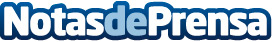 Nuevas alternativas terapéuticas para evitar en el futuro la transmisión de enfermedades mitocondriales, según la Clínica MarGen Estos avances ponen en cuestión, una vez más, la prohibición de utilizar en España la técnica DORA, más conocida como de "hijos de tres padres", que permite hoy, de manera totalmente segura, evitar la transmisión de estas enfermedades a la descendenciaDatos de contacto:Maria de la Plaza620 059 329Nota de prensa publicada en: https://www.notasdeprensa.es/nuevas-alternativas-terapeuticas-para-evitar_1 Categorias: Madrid Andalucia Medicina alternativa Ocio para niños http://www.notasdeprensa.es